                          МБОУ « СОШ п.Нижний Архыз»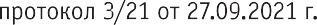 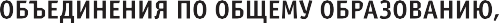 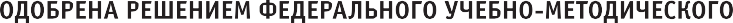 ПРИМЕРНАЯ РАБОЧАЯ ПРОГРАММА НАЧАЛЬНОГО ОБЩЕГО ОБРАЗОВАНИЯИЗОБРАЗИТЕЛЬНОЕ ИСКУССТВО                                       1 класс                  Учитель: Куликова Е.СП.Нижний Архыз2022СОДЕРЖАНИЕПримерная рабочая программа по изобразительному искус- ству на уровне начального общего образования составлена на основе «Требований к результатам освоения основной образова- тельной программы», представленных в Федеральном государ- ственном образовательном стандарте начального общего образо- вания.Содержание программы распределено по модулям с учётом проверяемых требований к результатам освоения учебного предмета, выносимым на промежуточную аттестацию.ПОЯСНИТЕЛЬНАЯ ЗАПИСКАЦель преподавания предмета «Изобразительное искусство» состоит в формировании художественной культуры учащихся, развитии художественно-образного мышления и эстетического отношения к явлениям действительности путём освоения на- чальных основ художественных знаний, умений, навыков и развития творческого потенциала учащихся.Преподавание предмета направлено на развитие духовной культуры учащихся, формирование активной эстетической по- зиции по отношению к действительности и произведениям ис- кусства, понимание роли и значения художественной деятель- ности в жизни людей.Содержание предмета охватывает все основные вида визуаль- но-пространственных искусств (собственно изобразительных): начальные основы графики, живописи и скульптуры, декора- тивно-прикладные и народные виды искусства, архитектуру и дизайн. Особое внимание уделено развитию эстетического восприятия природы, восприятию произведений искусства и формированию зрительских навыков, художественному вос- приятию предметно-бытовой культуры. Для учащихся началь- ной школы большое значение также имеет восприятие произ- ведений детского творчества, умение обсуждать и анализировать детские рисунки с позиций выраженного в них содержания, художественных средств выразительности, соответствия учеб- ной задачи, поставленной учителем. Такая рефлексия детского творчества имеет позитивный обучающий характер.Важнейшей задачей является формирование активного, цен- ностного отношения к истории отечественной культуры, выра- женной в её архитектуре, изобразительном искусстве, в нацио-нальных образах предметно-материальной и пространственной среды, в понимании красоты человека.Учебные темы, связанные с восприятием, могут быть реали- зованы как отдельные уроки, но чаще всего следует объединять задачи восприятия с задачами практической творческой рабо- ты (при сохранении учебного времени на восприятие произве- дений искусства и эстетического наблюдения окружающей дей- ствительности).На занятиях учащиеся знакомятся с многообразием видов художественной деятельности и технически доступным разно- образием художественных материалов. Практическая художе- ственно-творческая деятельность занимает приоритетное пространство учебного времени. При опоре на восприятие произведений искусства художественно-эстетическое отноше- ние к миру формируется прежде всего в собственной художе- ственной деятельности, в процессе практического решения ху- дожественно-творческих задач.Примерная рабочая программа учитывает психолого-возраст- ные особенности развития детей 7—10 лет, при этом содержание занятий может быть адаптировано с учётом индивидуальных качеств обучающихся, как для детей, проявляющих выдающи- еся способности, так и для детей-инвалидов и детей с ОВЗ.В урочное время деятельность обучающихся организуется как в индивидуальном, так и в групповом формате с задачей формирования навыков сотрудничества в художественной дея- тельности.МЕСТО УЧЕБНОГО ПРЕДМЕТА «ИЗОБРАЗИТЕЛЬНОЕ ИСКУССТВО» В УЧЕБНОМ ПЛАНЕВ соответствии с Федеральным государственным образова- тельным стандартом начального общего образования учебный предмет «Изобразительное искусство» входит в предметную область «Искусство» и является обязательным для изучения. Содержание предмета «Изобразительное искусство» структури- ровано как система тематических модулей и входит в учебный план 1—4 классов программы начального общего образования в объёме 1 ч одного учебного часа в неделю. Изучение содержа- ния всех модулей в 1—4 классах обязательно.При этом предусматривается возможность реализации этого курса при выделении на его изучение двух учебных часов в не- делю за счёт вариативной части учебного плана, определяемой участниками образовательного процесса. При этом предполага- ется не увеличение количества тем для изучения, а увеличениевремени на практическую художественную деятельность. Это способствует качеству обучения и достижению более высокого уровня как предметных, так и личностных и метапредметных результатов обучения.Общее число часов, отведённых на изучение учебного пред- мета «Изобразительное искусство», — 135 ч (один час в неделю в каждом классе).1 класс — 33 ч, 2 класс — 34 ч, 3 класс — 34 ч, 4 класс —34 ч.СОДЕРЖАНИЕ УЧЕБНОГО ПРЕДМЕТА«ИЗОБРАЗИТЕЛЬНОЕ ИСКУССТВО»1 КЛАСС (33 ч)Модуль «Графика»Расположение изображения на листе. Выбор вертикального или горизонтального формата листа в зависимости от содержа- ния изображения.Разные виды линий. Линейный рисунок. Графические мате- риалы для линейного рисунка и их особенности. Приёмы ри- сования линией.Рисование с натуры: разные листья и их форма.Представление о пропорциях: короткое — длинное. Развитие навыка видения соотношения частей целого (на основе рисун- ков животных).Графическое пятно (ахроматическое) и представление о си- луэте. Формирование навыка видения целостности. Цельная форма и её части.Модуль «Живопись»Цвет как одно из главных средств выражения в изобрази- тельном искусстве. Навыки работы гуашью в условиях урока. Краски «гуашь», кисти, бумага цветная и белая.Три основных цвета. Ассоциативные представления, связан- ные с каждым цветом. Навыки смешения красок и получение нового цвета.Эмоциональная выразительность цвета, способы выражение настроения в изображаемом сюжете.Живописное изображение разных цветков по представлению и восприятию. Развитие навыков работы гуашью. Эмоциональ- ная выразительность цвета.Тематическая композиция «Времена года». Контрастные цветовые состояния времён года. Живопись (гуашь), апплика- ция или смешанная техника.Техника монотипии. Представления о симметрии. Развитие воображения.Модуль «Скульптура»Изображение в объёме. Приёмы работы с пластилином; до- щечка, стек, тряпочка.Лепка зверушек из цельной формы (черепашки, ёжика, зай- чика, птички и др.). Приёмы вытягивания, вдавливания, сги- бания, скручивания.Лепка игрушки, характерной для одного из наиболее извест- ных народных художественных промыслов (дымковская или каргопольская игрушка или по выбору учителя с учётом мест- ных промыслов).Бумажная пластика. Овладение первичными приёмами над- резания, закручивания, складывания.Объёмная аппликация из бумаги и картона.Модуль «Декоративно-прикладное искусство»Узоры в природе. Наблюдение узоров в живой природе (в ус- ловиях урока на основе фотографий). Эмоционально-эстетиче- ское восприятие объектов действительности. Ассоциативное сопоставление с орнаментами в предметах декоративно-при- кладного искусства.Узоры и орнаменты, создаваемые людьми, и разнообразие их видов. Орнаменты геометрические и растительные. Декоратив- ная композиция в круге или в полосе.Представления о симметрии и наблюдение её в природе. По- следовательное ведение работы над изображением бабочки по представлению, использование линии симметрии при составле- нии узора крыльев.Орнамент, характерный для игрушек одного из наиболее из- вестных народных художественных промыслов: дымковская или каргопольская игрушка (или по выбору учителя с учётом местных промыслов).Дизайн предмета: изготовление нарядной упаковки путём складывания бумаги и аппликации.Оригами — создание игрушки для новогодней ёлки. Приёмы складывания бумаги.Модуль «Архитектура»Наблюдение разнообразных архитектурных зданий в окру- жающем мире (по фотографиям), обсуждение особенностей и составных частей зданий.Освоение приёмов конструирования из бумаги. Складывание объёмных простых геометрических тел. Овладение приёмами склеивания, надрезания и вырезания деталей; использование приёма симметрии.Макетирование (или аппликация) пространственной среды сказочного города из бумаги, картона или пластилина.Модуль «Восприятие произведений искусства»Восприятие произведений детского творчества. Обсуждение сюжетного и эмоционального содержания детских работ.Художественное наблюдение окружающего мира природы и предметной среды жизни человека в зависимости от поставлен- ной аналитической и эстетической задачи наблюдения (уста- новки).Рассматривание иллюстраций детской книги на основе со- держательных установок учителя в соответствии с изучаемой темой.Знакомство с картиной, в которой ярко выражено эмоцио- нальное состояние, или с картиной, написанной на сказочный сюжет (произведения В. М. Васнецова, М. А. Врубеля и другие по выбору учителя).Художник и зритель. Освоение зрительских умений на осно- ве получаемых знаний и творческих практических задач — установок наблюдения. Ассоциации из личного опыта учащих- ся и оценка эмоционального содержания произведений.Модуль «Азбука цифровой графики»Фотографирование мелких деталей природы, выражение яр- ких зрительных впечатлений.Обсуждение в условиях урока ученических фотографий, со- ответствующих изучаемой теме.ПЛАНИРУЕМЫЕ РЕЗУЛЬТАТЫ ОСВОЕНИЯУЧЕБНОГО ПРЕДМЕТА «ИЗОБРАЗИТЕЛЬНОЕ ИСКУССТВО» НА УРОВНЕ НАЧАЛЬНОГО ОБЩЕГО ОБРАЗОВАНИЯЛИЧНОСТНЫЕ РЕЗУЛЬТАТЫВ центре примерной программы по изобразительному искус- ству в соответствии с ФГОС начального образования находится личностное развитие обучающихся, приобщение их к россий- ским традиционным духовным ценностям, а также социализа- ция личности.Программа призвана обеспечить достижение обучающимися личностных результатов:уважения и ценностного отношения к своей Родине — Рос- сии;ценностно-смысловые ориентации и установки, отражающие индивидуально-личностные позиции и социально значимые личностные качества;духовно-нравственное развитие обучающихся;мотивацию к познанию и обучению, готовность к саморазви- тию и активному участию в социально-значимой деятельности;позитивный опыт участия в творческой деятельности; интерес к произведениям искусства и литературы, постро-енным на принципах нравственности и гуманизма, уважитель- ного отношения и интереса к культурным традициям и творче- ству своего и других народов.Патриотическое воспитание осуществляется через освое- ние школьниками содержания традиций отечественной куль- туры, выраженной в её архитектуре, народном, декоративно- прикладном и изобразительном искусстве. Урок искусства вос- питывает патриотизм не в декларативной форме, а в процессевосприятия и освоения в личной художественной деятельности конкретных знаний о красоте и мудрости, заложенных в куль- турных традициях.Гражданское воспитание формируется через развитие чув- ства личной причастности к жизни общества и созидающих качеств личности, приобщение обучающихся к ценностям отечественной и мировой культуры. Учебный предмет способ- ствует пониманию особенностей жизни разных народов и кра- соты национальных эстетических идеалов. Коллективные творческие работы создают условия для разных форм художе- ственно-творческой деятельности, способствуют пониманию другого человека, становлению чувства личной ответствен- ности.Духовно-нравственное воспитание является стержнем ху- дожественного развития обучающегося, приобщения его к ис- кусству как сфере, концентрирующей в себе духовно-нрав- ственного поиск человечества. Учебные задания направлены на развитие внутреннего мира обучающегося и воспитание его эмоционально-образной, чувственной сферы. Занятия искус- ством помогают школьнику обрести социально значимые зна- ния. Развитие творческих способностей способствует росту са- мосознания, осознания себя как личности и члена общества.Эстетическое воспитание — важнейший компонент и ус- ловие развития социально значимых отношений обучающихся, формирования представлений о прекрасном и безобразном, о высоком и низком. Эстетическое воспитание способствует фор- мированию ценностных ориентаций школьников в отношении к окружающим людям, в стремлении к их пониманию, а также в отношении к семье, природе, труду, искусству, культурному наследию.Ценности познавательной деятельности воспитываются как эмоционально окрашенный интерес к жизни людей и при- роды. Происходит это в процессе развития навыков восприятия и художественной рефлексии своих наблюдений в художе- ственно-творческой деятельности. Навыки исследовательской деятельности развиваются при выполнении заданий культур- но-исторической направленности.Экологическое воспитание происходит в процессе художе- ственно-эстетического наблюдения природы и её образа в про- изведениях искусства. Формирование эстетических чувств спо- собствует активному неприятию действий, приносящих вред окружающей среде.Трудовое воспитание осуществляется в процессе личной ху- дожественно-творческой работы по освоению художественных материалов и удовлетворения от создания реального, практи- ческого продукта. Воспитываются стремление достичь резуль- тат, упорство, творческая инициатива, понимание эстетики трудовой деятельности. Важны также умения сотрудничать с одноклассниками, работать в команде, выполнять коллектив- ную работу — обязательные требования к определённым зада- ниям по программе.МЕТАПРЕДМЕТНЫЕ РЕЗУЛЬТАТЫОвладение универсальными познавательными действиямиПространственные представления и сенсорные способности:характеризовать форму предмета, конструкции;выявлять доминантные черты (характерные особенности) в визуальном образе;сравнивать плоскостные и пространственные объекты по за- данным основаниям;находить ассоциативные связи между визуальными образа- ми разных форм и предметов;сопоставлять части и целое в видимом образе, предмете, кон- струкции;анализировать пропорциональные отношения частей внутри целого и предметов между собой;обобщать форму составной конструкции;выявлять и анализировать ритмические отношения в про- странстве и в изображении (визуальном образе) на установлен- ных основаниях;абстрагировать образ реальности при построении плоской композиции;соотносить тональные отношения (тёмное — светлое) в про- странственных и плоскостных объектах;выявлять и анализировать эмоциональное воздействие цве- товых отношений в пространственной среде и плоскостном изо- бражении.Базовые логические и исследовательские действия:проявлять исследовательские, экспериментальные действия в процессе освоения выразительных свойств различных худо- жественных материалов;проявлять творческие экспериментальные действия в про- цессе самостоятельного выполнения художественных заданий; проявлять исследовательские и аналитические действия на основе определённых учебных установок в процессе восприя- тия произведений изобразительного искусства, архитектуры ипродуктов детского художественного творчества;использовать наблюдения для получения информации об особенностях объектов и состояния природы, предметного мира человека, городской среды;анализировать и оценивать с позиций эстетических катего- рий явления природы и предметно-пространственную среду жизни человека;формулировать выводы, соответствующие эстетическим, аналитическим и другим учебным установкам по результатам проведённого наблюдения;использовать знаково-символические средства для составле- ния орнаментов и декоративных композиций;классифицировать произведения искусства по видам и, соот- ветственно, по назначению в жизни людей;классифицировать произведения изобразительного искус- ства по жанрам в качестве инструмента анализа содержания произведений;ставить и использовать вопросы как исследовательский ин- струмент познания.Работа с информацией:использовать электронные образовательные ресурсы;уметь работать с электронными учебниками и учебными по- собиями;выбирать источник для получения информации: поисковые системы Интернета, цифровые электронные средства, справоч- ники, художественные альбомы и детские книги;анализировать, интерпретировать, обобщать и систематизи- ровать информацию, представленную в произведениях искус- ства, текстах, таблицах и схемах;самостоятельно готовить информацию на заданную или вы- бранную тему и представлять её в различных видах: рисунках и эскизах, электронных презентациях;осуществлять виртуальные путешествия по архитектурным памятникам, в отечественные художественные музеи и зару- бежные художественные музеи (галереи) на основе установок и квестов, предложенных учителем;соблюдать правила информационной безопасности при рабо- те в сети Интернет.	Овладение универсальными коммуникативными действиями Обучающиеся должны овладеть следующими действиями: понимать искусство в качестве особого языка общения —межличностного (автор — зритель), между поколениями, меж-ду народами;вести диалог и участвовать в дискуссии, проявляя уважи- тельное отношение к оппонентам, сопоставлять свои суждения с суждениями участников общения, выявляя и корректно от- стаивая свои позиции в оценке и понимании обсуждаемого яв- ления;находить общее решение и разрешать конфликты на основе общих позиций и учёта интересов в процессе совместной худо- жественной деятельности;демонстрировать и объяснять результаты своего творческого, художественного или исследовательского опыта;анализировать произведения детского художественного твор- чества с позиций их содержания и в соответствии с учебной задачей, поставленной учителем;признавать своё и чужое право на ошибку, развивать свои способности сопереживать, понимать намерения и пережива- ния свои и других людей;взаимодействовать, сотрудничать в процессе коллективной работы, принимать цель совместной деятельности и строить действия по её достижению, договариваться, выполнять пору- чения, подчиняться, ответственно относиться к своей задаче по достижению общего результата.	Овладение универсальными регулятивными действиями Обучающиеся должны овладеть следующими действиями: внимательно относиться и выполнять учебные задачи, по-ставленные учителем;соблюдать последовательность учебных действий при выпол- нении задания;уметь организовывать своё рабочее место для практической работы, сохраняя порядок в окружающем пространстве и бе- режно относясь к используемым материалам;соотносить свои действия с планируемыми результатами, осуществлять контроль своей деятельности в процессе дости- жения результата.ПРЕДМЕТНЫЕ РЕЗУЛЬТАТЫПредметные результаты сформулированы по годам обучения на основе модульного построения содержания в соответствии с Приложением № 8 к Федеральному государственному обра- зовательному стандарту начального общего образования, утверждённому приказом Министерства просвещения Россий- ской Федерации.1 КЛАССМодуль «Графика»Осваивать навыки применения свойств простых графиче- ских материалов в самостоятельной творческой работе в усло- виях урока.Приобретать первичный опыт в создании графического ри- сунка на основе знакомства со средствами изобразительного языка.Приобретать опыт аналитического наблюдения формы пред- мета, опыт обобщения и геометризации наблюдаемой формы как основы обучения рисунку.Приобретать опыт создания рисунка простого (плоского) предмета с натуры.Учиться анализировать соотношения пропорций, визуально сравнивать пространственные величины.Приобретать первичные знания и навыки композиционного расположения изображения на листе.Уметь выбирать вертикальный или горизонтальный формат листа для выполнения соответствующих задач рисунка.Воспринимать учебную задачу, поставленную учителем, и решать её в своей практической художественной деятельно- сти.Уметь обсуждать результаты своей практической работы и работы товарищей с позиций соответствия их поставленной учебной задаче, с позиций выраженного в рисунке содержания и графических средств его выражения (в рамках программного материала).Модуль «Живопись»Осваивать навыки работы красками «гуашь» в условиях урока.Знать три основных цвета; обсуждать и называть ассоциа- тивные представления, которые рождает каждый цвет.Осознавать эмоциональное звучание цвета и уметь форму- лировать своё мнение с опорой на опыт жизненных ассоциа- ций.Приобретать опыт экспериментирования, исследования ре- зультатов смешения красок и получения нового цвета.Вести творческую работу на заданную тему с опорой на зри- тельные впечатления, организованные педагогом.Модуль «Скульптура»Приобретать опыт аналитического наблюдения, поиска вы- разительных образных объёмных форм в природе (облака, кам- ни, коряги, формы плодов и др.).Осваивать первичные приёмы лепки из пластилина, приоб- ретать представления о целостной форме в объёмном изобра- жении.Овладевать первичными навыками бумагопластики — созда- ния объёмных форм из бумаги путём её складывания, надреза- ния, закручивания и др.Модуль «Декоративно-прикладное искусство»Уметь рассматривать и эстетически характеризовать различ- ные примеры узоров в природе (в условиях урока на основе фотографий); приводить примеры, сопоставлять и искать ассо- циации с орнаментами в произведениях декоративно-приклад- ного искусства.Различать виды орнаментов по изобразительным мотивам: растительные, геометрические, анималистические.Учиться использовать правила симметрии в своей художе- ственной деятельности.Приобретать опыт создания орнаментальной декоративной композиции (стилизованной: декоративный цветок или пти- ца).Приобретать знания о значении и назначении украшений в жизни людей.Приобретать представления о глиняных игрушках отече- ственных народных художественных промыслов (дымковская, каргопольская игрушки или по выбору учителя с учётом мест- ных промыслов) и опыт практической художественной дея- тельности по мотивам игрушки выбранного промысла.Иметь опыт и соответствующие возрасту навыки подготовки и оформления общего праздника.Модуль «Архитектура»Рассматривать различные произведения архитектуры в окру- жающем мире (по фотографиям в условиях урока); анализиро- вать и характеризовать особенности и составные части рассма- триваемых зданий.Осваивать приёмы конструирования из бумаги, складывания объёмных простых геометрических тел.Приобретать опыт пространственного макетирования (ска- зочный город) в форме коллективной игровой деятельности.Приобретать представления о конструктивной основе любого предмета и первичные навыки анализа его строения.Модуль «Восприятие произведений искусства»Приобретать умения рассматривать, анализировать детские рисунки с позиций их содержания и сюжета, настроения, ком- позиции (расположения на листе), цвета, а также соответствия учебной задаче, поставленной учителем.Приобретать опыт эстетического наблюдения природы на ос- нове эмоциональных впечатлений с учётом учебных задач и визуальной установки учителя.Приобретать опыт художественного наблюдения предметной среды жизни человека в зависимости от поставленной анали- тической и эстетической задачи (установки).Осваивать опыт эстетического восприятия и аналитического наблюдения архитектурных построек.Осваивать опыт эстетического, эмоционального общения со станковой картиной, понимать значение зрительских умений и специальных знаний; приобретать опыт восприятия картин со сказочным сюжетом (В. М. Васнецова, М. А. Врубеля и дру- гих художников по выбору учителя), а также произведений с ярко выраженным эмоциональным настроением (например, натюрморты В. Ван Гога или А. Матисса).Осваивать новый опыт восприятия художественных иллю- страций в детских книгах и отношения к ним в соответствии с учебной установкой.Модуль «Азбука цифровой графики»Приобретать опыт создания фотографий с целью эстетиче- ского и целенаправленного наблюдения природы.Приобретать опыт обсуждения фотографий с точки зрения того, с какой целью сделан снимок, насколько значимо его со- держание и какова композиция в кадре.ТЕМАТИЧЕСКОЕ ПЛАНИРОВАНИЕТематическое планирование составлено на основе семи со- держательных модулей: «Графика», «Живопись», «Скульпту- ра», «Декоративно-прикладное искусство», «Архитектура»,«Восприятие произведений искусства», «Азбука цифровой графики». Содержание всех модулей присутствует в каждом классе, развиваясь из года в год с учётом требований к резуль- татам освоения учебного предмета, выносимым на промежу- точную аттестацию.Важнейшим принципом предмета «Изобразительное ис- кусство» является приоритет практической творческой ра- боты с художественными материалами. Однако некоторые уроки и учебные задания могут быть даны и на основе ком- пьютерных средств (по выбору учителя и в зависимости от технических условий проведения урока).Задачи модуля «Восприятие произведений искусства» рас- сматриваются шире: и как эстетическое восприятие окру- жающего мира, природы, ведь искусство учит эстетически, художественно видеть мир вокруг и «внутри себя».Учебным темам по этому модулю могут быть посвящены отдельные уроки, но в основном следует объединять задачи восприятия с задачами практической творческой работы (при общем сохранении учебного времени на восприятие про- изведений искусства и эстетического наблюдения окружаю- щей действительности).Значительные возможности знакомства с отечественным и мировым искусством предоставляют виртуальные путе- шествия по художественным музеям, к историко-архитек- турным памятникам. Однако это не заменяет реального посещения музеев и памятных мест (во внеурочное время, но в соответствии с изучаемым материалом).КЛАСС (33 ч)Продолжение табл.При разработке рабочей программы в тематическом плани- ровании должны быть учтены возможности использования электронных (цифровых) образовательных ресурсов, являю- щихся учебно-методическими материалами (мультимедийные программы, электронные учебники и задачники, электронные библиотеки, виртуальные лаборатории, игровые программы, коллекции цифровых образовательных ресурсов), используе- мыми для обучения и воспитания различных групп пользова- телей, представленными в электронном (цифровом) виде и ре- ализующими дидактические возможности ИКТ, содержание которых соответствует законодательству об образовании.МодульПрограммное содержаниеОсновные виды деятельности обучающихсяМодуль«Восприятие произведений искусства»Восприятие детских рисунков. Навыки восприятия произведений детского творчества и формирование зрительских умений.Первые представления о компози- ции: на уровне образного восприя- тия. Представление о различных художественных материалах.Обсуждение содержания рисункаНаблюдать,  рассматривать,  анализировать детские рисунки с позиций их содержания и сюжета, настроения.Объяснять расположение изображения на листеи выбор вертикального или горизонтального формата. Объяснять, какими художественными материала- ми (карандашами, мелками, красками и т. д.) сделан рисунок.Рисовать, выполнить рисунок на простую, всем доступную тему, например «Весёлое солнышко», карандашами или мелкамиМодуль«Графика»Линейный рисунок. Разные виды линий.Линии в природе. Ветки (по фотогра- фиям): тонкие — толстые, порыви- стые, угловатые, плавные и др.Графические материалы и их особенности. Приёмы рисования линией.Рисунок с натуры: рисунок листьев разной формы (треугольный, круг- лый, овальный, длинный).Последовательность рисунка. Первичные навыки определения пропорций и понимания их значе- ния. От одного пятна — «тела»,Осваивать навыки работы графическими материа- лами.Наблюдать и анализировать характер линий в природе.Создавать линейный рисунок — упражнение на разный характер линий.Выполнять с натуры рисунок листа дерева. Рассматривать и обсуждать характер формы листа.Осваивать последовательность выполнения рисунка.Приобретать опыт обобщения видимой формы предмета.Анализировать и сравнивать соотношение частей, составляющих одно целое, рассматриватьменяя пропорции «лап» и «шеи», получаем рисунки разных животных. Линейный тематический рисунок (линия-рассказчица) на сюжет стихотворения или сюжет из жизни детей (игры во дворе, в походе и др.) с простым и весёлым повествователь- ным сюжетом.Пятно-силуэт. Превращение случай- ного пятна в изображение зверушки или фантастического зверя. Развитие образного видения и способности целостного, обобщённого видения.Пятно как основа графического изображения.Тень как пример пятна. Теневой театр. Силуэт.Навыки работы на уроке с жидкой краской и кистью, уход за своим рабочим местом.Рассмотрение и анализ средств выражения — пятна и линии — в иллюстрациях художников к детским книгамизображения животных с контрастными пропор- циями.Приобретать опыт внимательного аналитическо- го наблюдения.Развивать навыки рисования по представлению и воображению.Выполнить линейный рисунок на темы стихов С. Я. Маршака, А. Л. Барто, Д. Хармса,С. В. Михалкова и др. (по выбору учителя) с про- стым весёлым, озорным развитием сюжета.Использовать графическое пятно как основу изобразительного образа.Соотносить форму пятна с опытом зрительных впечатлений.Приобрести знания о пятне и линии как основе изображения на плоскости.Учиться работать на уроке с жидкой краской. Создавать изображения на основе пятна путём добавления к нему деталей, подсказанных вообра- жением.Приобрести новый опыт наблюдения окружаю- щей реальности.Рассматривать и анализировать иллюстрации известных художников детских книг с позиций освоенных знаний о пятне, линии и пропорцияхМодуль«Живопись»Цвет как одно из главных средств выражения в изобразительном искусстве. Навыки работы гуашью в условиях урока.Осваивать навыки работы гуашью в условиях школьного урока.Знать три основных цвета.МодульПрограммное содержаниеОсновные виды деятельности обучающихсяТри основных цвета. Ассоциативные представления, связанные с каждым из цветов. Навыки смешения красок и получения нового цвета.Эмоциональная выразительность цвета.Цвет как выражение настроения, душевного состояния.Наш мир украшают цветы. Живо- писное изображение по представле- нию и восприятию разных по цвету и формам цветков. Развитие навыков работы гуашью и навыков наблюде- ния.Тематическая композиция «Времена года». Контрастные цветовые состоя- ния времён года. Работа гуашью,в технике аппликации или в смешан- ной технике.Техника монотипии. Представленияо симметрии. Развитие ассоциативно- го воображенияОбсуждать ассоциативные представления, связан- ные с каждым цветом.Экспериментировать, исследовать  возможности смешения красок, наложения цвета на цвет, размывания цвета в процессе работы над разно- цветным ковриком.Осознавать эмоциональное звучание цвета, то, что разный цвет «рассказывает» о разном настрое- нии — весёлом, задумчивом, грустном и др.Объяснять, как разное настроение героев передано художником в иллюстрациях.Выполнить красками рисунок с весёлым или грустным настроением.Выполнить гуашью рисунок цветка или цветов на основе демонстрируемых фотографий илипо представлению.Развивать навыки аналитического рассматрива- ния разной формы и строения цветов.Выполнить изображения разных времён года. Рассуждать и объяснять, какого цвета каждое время года и почему, как догадаться по цвету изображений, какое это время года.Иметь представления о свойствах печатной техники.Осваивать технику монотипии для развития живописных умений и воображения.Осваивать свойства симметрииМодуль«Скульптура»Изображение в объёме. Приёмы рабо- ты с пластилином; дощечка, стек, тряпочка.Лепка зверушек из цельной формы (черепашки, ёжика, зайчика и т. д.). Приёмы вытягивания, вдавливания, сгибания, скручивания.Бумажная пластика. Овладение первичными приёмами надрезания, закручивания, складывания в работе над объёмной аппликацией.Лепка игрушки по мотивам одного из наиболее известных народныххудожественных промыслов (дымков- ская, каргопольская игрушки илипо выбору учителя с учётом местных промыслов).Объёмная аппликация из бумаги и картонаНаблюдать, воспринимать выразительные образные объёмы в природе: на что похожи формы облаков, камней, коряг, картофелин и др. (в клас- се на основе фотографий).Осваивать первичные навыки лепки — изображе- ния в объёме.Лепить из целого куска пластилина мелких зверу- шек путём вытягивания, вдавливания.Овладевать первичными навыками работы в объёмной аппликации и коллаже.Осваивать навыки объёмной аппликации (напри- мер, изображение птицы — хвост, хохолок, крылья на основе простых приёмов работы с бума- гой).Рассматривать и характеризовать глиняные игрушки известных народных художественных промыслов.Анализировать строение формы, частей и пропор- ций игрушки выбранного промысла.Осваивать этапы лепки формы игрушки и её частей.Выполнить лепку игрушки по мотивам выбранно- го народного промысла.Осваивать приёмы создания объёмных изображе- ний из бумаги.Приобретать опыт коллективной работы по созданию в технике аппликации панно из работ учащихсяМодульПрограммное содержаниеОсновные виды деятельности обучающихсяМодульУзоры в природе.Рассматривать и эстетически характеризовать«Декоративно-Наблюдение узоров в живой природеразличные примеры узоров в природе (на основеприкладное(в условиях урока на основе фото-фотографий).искусство»графий). Эмоционально-эстетиче-Приводить примеры и делать ассоциативныеское восприятие объектов действи-сопоставления с орнаментами в предметах декора-тельности. Ассоциативное сопостав-тивно-прикладного искусства.ление с орнаментами в предметахВыполнить рисунок бабочки, украсив узорами еёдекоративно-прикладного искус-крылья.ства.Приобретать опыт использования правил симме-Представления о симметрии итрии при выполнении рисунка.наблюдение её в природе. Последова-Рассматривать и характеризовать примерытельное ведение работы над изобра-художественно выполненных орнаментов.жением бабочки по представлению,Определять в предложенных орнаментах мотивыиспользование линии симметрии приизображения: растительные, геометрические,составлении узора крыльев.анималистические.Узоры и орнаменты, создаваемыеРассматривать орнаменты в круге, полосе,людьми, и разнообразие их видов.квадрате в соответствии с оформляемой предмет-Орнаменты геометрические и расти-ной поверхностью.тельные.Выполнить гуашью творческое орнаментальноеДекоративная композиция в кругестилизованное изображение цветка, птицы и др.или полосе.(по выбору) в круге или в квадрате (без раппорта).Орнамент, характерный для игрушекРассматривать и характеризовать орнамент,одного из наиболее известныхукрашающий игрушку выбранного промысла.народных художественных промыс-Выполнить на бумаге красками рисунок орнамен-лов. Дымковская, каргопольскаята выбранной игрушки.игрушка или по выбору учителяВыполнить рисунок игрушки выбранного художе-с учётом местных промыслов.ственного промысла или, предварительно покрывОригами — создание игрушки для новогодней ёлки. Приёмы складыва- ния бумаги.Форма и украшение бытовых предме- тов.Приёмы бумагопластики. Сумка или упаковка и её декорвылепленную игрушку белилами, нанести орна- менты на свою игрушку, сделанную по мотивам народного промысла.Осваивать технику оригами, сложение неслож- ных фигурок.Узнавать о работе художника по изготовлению бытовых вещей.Осваивать навыки работы с бумагой, ножницами, клеем, подручными материаламиМодуль«Архитек- тура»Наблюдение разнообразия архитек- турных построек в окружающем мире по фотографиям, обсуждение их особенностей и составных частей зданий.Освоение приёмов конструирования из бумаги. Складывание объёмных простых геометрических тел. Овладе- ние приёмами склеивания деталей, надрезания, вырезания деталей, использование приёмов симметрии. Макетирование (или создание аппли- кации) пространственной среды сказочного города из бумаги, картона или пластилинаРассматривать и сравнивать различные здания в окружающем мире (по фотографиям).Анализировать и характеризовать особенности и составные части рассматриваемых зданий.Выполнить рисунок придуманного дома на основе полученных впечатлений (техника работы может быть любой, например с помощью мелких печа- ток).Осваивать приёмы складывания объёмных простых геометрических тел из бумаги (параллеле- пипед, конус, пирамида) в качестве основы для домиков.Осваивать приёмы склеивания деталей, симме- тричного надрезания, вырезания деталей и др., чтобы получились крыши, окна, двери, лестницы для бумажных домиков.Макетировать в игровой форме пространство ска- зочного городка (или построить городок в виде объёмной аппликации)МодульПрограммное содержаниеОсновные виды деятельности обучающихсяМодульВосприятие произведений детскогоНаблюдать, разглядывать, анализировать«Восприятиетворчества. Обсуждение сюжетногодетские работы с позиций их содержания ипроизведенийи эмоционального содержаниясюжета, настроения, расположения на листе,искусства»детских работ.цветового содержания, соответствия учебнойХудожественное наблюдение окружа-задаче, поставленной учителем.ющего мира (мира природы) иПриобретать опыт эстетического наблюденияпредметной среды жизни человекаприроды на основе эмоциональных впечатленийв зависимости от поставленнойи с учётом визуальной установки учителя.аналитической и эстетической задачиПриобретать опыт художественного наблюдениянаблюдения (установки).предметной среды жизни человека в зависимостиРассматривание иллюстрацийот поставленной аналитической и эстетическойк детским книгам на основе содержа-задачи (установки).тельных установок учителя в соот-Осваивать опыт восприятия и аналитическоговетствии с изучаемой темой.наблюдения архитектурных построек.Знакомство с живописной картиной.Осваивать опыт восприятия художественныхОбсуждение произведений с яркоиллюстраций в детских книгах в соответствиивыраженным эмоциональным настро-с учебной установкой.ением или со сказочным сюжетом.Приобретать опыт специально организованногоПроизведения В. М. Васнецова,общения со станковой картиной.М. А. Врубеля и других художниковОсваивать опыт эстетического, эмоционального(по выбору учителя).общения со станковой картиной.Художник и зритель. ОсвоениеПриобретать опыт зрительских умений, включа-зрительских умений на основеющих необходимые знания, внимание к позицииполучаемых знаний и творческихавтора и соотнесение с личным жизненнымустановок наблюдения.опытом зрителя.Ассоциации из личного опыта учащихся и оценка эмоционального содержания произведений.Произведения И. И. Левитана,А. Г. Венецианова И. И. Шишкина, А. А. Пластова, К. Моне, В. Ван Гога и других художников (по выбору учителя) по теме «Времена года»Рассказывать и обсуждать зрительские впечатле- ния и мысли.Знать основные произведения изучаемых худож- никовМодульФотографирование мелких деталейПриобретать опыт фотографирования с целью«Азбукаприроды, запечатление на фотогра-эстетического и целенаправленного наблюденияцифровойфиях ярких зрительных впечатле-природы.графики»ний.Приобретать опыт обсуждения фотографийОбсуждение в условиях урокас точки зрения цели сделанного снимка, значимо-ученических фотографий, соответ-сти его содержания, его композицииствующих изучаемой теме